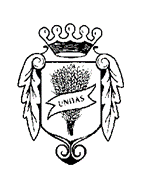 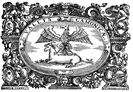 Consorzio Comuni B.I.M.                                                                                       Comune di Lovere   di Valle CamonicaRICHIESTA RILASCIO-RINNOVO “FREE SKIPASS”STAGIONE 2023-2024Io sottoscritto_________________________________________________________nato a ____________________________________il__________________________residente a ___________________________________________________________in via _________________________ n°_________ telefono ____________________CHIEDO IL  RILASCIO  RINNOVO DEL FREE SKIPASS Per mio figlio/a ___________________________________________________per la stagione Invernale 2023-2024 da utilizzare nei comprensori sciistici Aprica-Corteno Golgi, Borno, Schilpario, Ponte di Legno-Tonale, Val Palot, Colere, Monte Pora, Presolana, Spiazzi di Gromo, Lizzola, Selvino e Montecampione.E DICHIARO AD OGNI EFFETTO DI LEGGEdi essere a conoscenza che il free skipass è personale e non cedibile a terzidi impegnarmi a fare in modo che non vi siano abusi nel suo utilizzo.Per il RINNOVO dello skipass si allega Key Card, fotocopia carta d’identità del minore interessato e copia del versamento effettuato tramite PagoPA di € 60,00.Per il RILASCIO DI NUOVO skipass si allega fotografia, fotocopia documento d’identità del minore interessato e copia del versamento effettuato tramite PagoPA di € 65,00 (€ 60,00 di rimborso costi + € 5,00 a titolo di cauzione per la Key Card).Data________________________		Firma____________________________